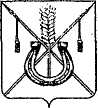 АДМИНИСТРАЦИЯ КОРЕНОВСКОГО ГОРОДСКОГО ПОСЕЛЕНИЯ КОРЕНОВСКОГО РАЙОНАПОСТАНОВЛЕНИЕот 01.11.2023 	   		                                     			  № 1370г. Кореновск Об утверждении муниципальной программы Кореновскогогородского поселения Кореновского района «Организация и  осуществление мероприятий по гражданской обороне, участию в  предупреждении и ликвидации последствий чрезвычайныхситуаций, обеспечению мер пожарной безопасности, защитенаселения и территорий Кореновского городского поселенияКореновского района от чрезвычайных ситуаций природного и техногенного характера на 2024-2026 годы»В соответствии со статьей 179 Бюджетного кодекса Российской Федерации, постановлением администрации Кореновского городского поселения Кореновского района от 27 октября 2014 года № 1081 «Об утверждении Порядка принятия решения о разработке, формировании, реализации и оценке эффективности реализации муниципальных программ Кореновского городского поселения Кореновского района» (с изменениями от 14 марта 2017 года № 567), администрация Кореновского городского поселения Кореновского района  п о с т а н о в л я е т:1. Утвердить муниципальную программу Кореновского городского поселения Кореновского района «Организация и осуществление мероприятий по гражданской обороне, участию в предупреждении и ликвидации последствий чрезвычайных ситуаций, обеспечению мер пожарной безопасности, защите населения и территорий Кореновского городского поселения Кореновского района от чрезвычайных ситуаций природного и техногенного характера на 2024-2026 годы» (прилагается).2. Финансово-экономическому отделу администрации Кореновского городского поселения Кореновского района (Пономаренко) предусмотреть финансирование расходов на реализацию указанной программы в                                     2024-2026 годах из бюджета Кореновского городского поселения Кореновского района.3. Общему отделу администрации Кореновского городского                      поселения Кореновского района (Козыренко) обеспечить размещение настоящего постановления на официальном сайте администрации Кореновского городского поселения Кореновского района в информационно-телекоммуникационной сети «Интернет».4. Контроль за выполнением настоящего постановления возложить                  на заместителя главы Кореновского городского поселения Кореновского района, начальника отдела по ГО, ЧС и административно-санитарной работе                      города Я.Е. Слепокурову.5. Постановление вступает в силу со дня его подписания, но не ранее вступления в силу решения Совета Кореновского городского                          поселения Кореновского района «О бюджете Кореновского городского     поселения Кореновского района на 2024 год и плановый период 2025 и                                2026 годов».ГлаваКореновского городского поселенияКореновского района 						                     М.О. ШутылевМУНИЦИПАЛЬНАЯ ПРОГРАММАКореновского городского поселения Кореновского района«Организация и осуществление мероприятий по гражданской обороне, участию в предупреждении и ликвидации последствий чрезвычайных ситуаций, обеспечению мер пожарной безопасности, защите населения и территорий  Кореновского городского поселения Кореновского района от чрезвычайных ситуаций природного и техногенного характера на 2024-2026 годы»   ПАСПОРТ МУНИЦИПАЛЬНОЙ ПРОГРАММЫ Кореновского городского поселения Кореновского района «Организация и осуществление мероприятий по гражданской обороне, участию в предупреждении и ликвидации последствий чрезвычайных ситуаций, обеспечению мер пожарной безопасности, защите населения и территорий  Кореновского городского поселения Кореновского района от чрезвычайных ситуаций природного и техногенного характера на 2024-2026 годы»   (далее – муниципальная программа или программа)1. Характеристика текущего состояния и основные проблемы в сфере реализации муниципальной программыГеографическое и климатическое положение Кореновского городского поселения Кореновского района, наличие промышленных объектов, относящихся к потенциально опасным, существенно повышают риски возникновения на территории района чрезвычайных ситуаций  природного и техногенного характера, что влечет за собой не только экономический ущерб от аварий, катастроф, но и значительные человеческие жертвы.Достичь высокого уровня эффективности аварийно-спасательных работ возможно только комплексными мерами: оснащение соответствующей аварийно-спасательной техникой, оборудованием, снаряжением, которые заключают в себе передовые технологии спасательного дела, обучение и повышение уровня подготовки спасателей.В период 2022-2023 годов в Кореновском городском поселении Кореновского района реализовались мероприятия аналогичной ведомственных целевых программ.Муниципальная программа является одним из инструментов, который способствует значительному снижению человеческих жертв при чрезвычайных ситуациях, повышению оперативности реагирования на них.Своевременное оповещение населения об угрозе возникновения чрезвычайных ситуаций является одной из основных задач органов управления и сил единой системы предупреждения и ликвидации чрезвычайных ситуаций. В условиях быстро развивающейся чрезвычайной ситуации основными факторами обеспечения безопасности населения являются заблаговременное оповещение населения об угрозе и доведение информации о ее характере.Выполнение мероприятий муниципальной программы, направленных на снижение рисков возникновения чрезвычайных ситуаций путем проведения предупредительных мероприятий, будет способствовать достижению цели по защите населения и территории Кореновского городского поселения Кореновского района от чрезвычайных ситуаций природного и техногенного характера.Общая площадь Кореновского городского поселения составляет более               50 квадратных километров. В состав Кореновского городского поселения Кореновского района входят город Кореновск, поселки Мирный, Южный, хутора Малеваный и Свободный. Численность населения городского поселения превышает 43 тысячи человек.Кореновское городское поселение граничит: на севере – с Журавским и Братковским; на востоке – с Бураковским и Раздольненским, на юге - с Платнировским, на западе с Сергиевским и Пролетарским сельскими поселениями, входящими в состав муниципального образования Кореновский район. Город Кореновск расположен в  от краевого центра в северо-восточном направлении. Жилая застройка города - в основном 1-2 этажные и частично  3-х, 5-ти и 9-ти этажные здания. Кирпичных домов – 40 %, саманных и турлучных – 60 %. По территории города Кореновска проходят две дороги федерального значения Кореновск – Майкоп и Краснодар-Ростов-на-Дону.На территории Кореновского городского поселения Кореновского района расположены промышленные и сельскохозяйственные предприятия, общеобразовательные учреждения (в том числе 7 средних общеобразовательных школ, 1 техникум, 10 детских садов), 1 больница, 1 поликлиника и другие объекты. 20 объектов включены в перечень потенциально опасных объектов.  Кроме этого из 4 объектов особой важности, расположенных на территории города Кореновска, 2 (центральный водозабор и очистные сооружения) принадлежат муниципальному унитарному предприятию Кореновского городского поселения «Жилищно-коммунальное хозяйство». В соответствии с действующим федеральным законодательством к полномочиям органов местного самоуправления в области пожарной безопасности относится организационно-правовое, финансовое и материально-техническое обеспечение первичных мер пожарной безопасности.Выполнение данных мероприятий, направленных на обеспечение пожарной безопасности в Кореновском городском поселении, требует вложения значительных финансовых средств. 2. Цели, задачи и целевые показатели, сроки и этапы реализации муниципальной программыЦели и задачи настоящей программы соответствуют:1. Национальной цели развития - комфортная и безопасная среда для жизни, определённой Указом Президента Российской Федерации от 21 июля 2020 года № 474 «О национальных целях развития Российской Федерации на период до 2030 года», а также направленным на её достижение национальным, федеральным и региональным проектам;2. стратегической цели, целям и задачам основных направлений развития институциональной среды, определённых в Стратегии социально-экономического развития Краснодарского края до 2030 года, утверждённой Законом Краснодарского края от 21 декабря 2018 г. № 3930-КЗ «О Стратегии социально-экономического развития Краснодарского края до 2030 года». Основными целями программы являются:предупреждение чрезвычайных ситуаций объектового и муниципального характера, стихийных бедствий, эпидемий и ликвидация их последствий;определения целей, задач, состава и структуры мероприятий и запланированных результатов;повышения эффективности муниципального управления в области обеспечения пожарной безопасности;обеспечения оперативного реагирования на пожары путём оптимизации размещения сил и средств;социальное и экономическое стимулирование участия граждан и организаций в добровольной пожарной охране, в том числе участия в борьбе с пожарами.Использование программно-целевых механизмов в сфере обеспечения пожарной безопасности предполагает снижение риска пожаров до экономически и социально приемлемого уровня по направлениям, не обеспеченным действенными законодательными и управленческими механизмами, а также необходимыми ресурсами.Решение проблемы снижения риска пожаров будет осуществляться путём обоснованного выбора мероприятий по всем направлениям реализации Программы и предполагает своевременное прибытие подразделений пожарной охраны ко всем населенным пунктам Кореновского  городского поселения Кореновского района.При выполнении намеченных в Программе мероприятий предполагается обеспечить устойчивую тенденцию к снижению пожарных рисков, создать эффективную скоординированную систему обеспечения пожарной безопасности.Программа позволит более эффективно планировать расходование средств, выделяемых из местного бюджета (бюджета Кореновского городского поселения Кореновского района) на обеспечение пожарной безопасности на территории Кореновского городского поселения Кореновского района, целенаправленно и планомерно осуществлять финансирование вышеназванных мероприятий.Срок реализации программы: 2024-2026 годы.Этапы реализации программы не предусмотрены.3. Перечень мероприятий муниципальной программы4. Обоснование ресурсного обеспечения муниципальной программыРасчёт ресурсного обеспечения программы выполнен на основании анализа выполнения аналогичных мероприятий в предыдущие годы.Объём финансирования мероприятий программы может уточняться в соответствии с решениями о  бюджете Кореновского городского поселения Кореновского района.5. Методика оценки эффективности реализации муниципальной программыОценка эффективности реализации Программы проводится ежегодно в соответствии с типовой методикой оценки эффективности реализации муниципальной программы – утвержденной постановлением администрации Кореновского городского поселения Кореновского района от 27 октября 2014 года № 1081 «Об утверждении Порядка принятия решения о разработке, формировании, реализации и оценке эффективности реализации муниципальных программ Кореновского городского поселения Кореновского района». Результаты оценки эффективности реализации муниципальной программы представляются её координатором в составе ежегодного доклада о реализации муниципальной программы и оценке эффективности её реализации. 6. Механизм реализации муниципальной программы и контроль за её выполнениемТекущее управление муниципальной программой осуществляет отдел по ГО, ЧС и административно-санитарной работе города администрации Кореновского городского поселения Кореновского района (далее - координатор муниципальной программы).Координатор муниципальной программы в процессе реализации муниципальной программы:обеспечивает разработку муниципальной программы, ее согласование с координаторами подпрограмм, участниками муниципальной программы;формирует структуру муниципальной программы и перечень координаторов подпрограмм, участников муниципальной программы;обеспечивает проведение общественного обсуждения по проекту муниципальной программы;организует реализацию муниципальной программы, координацию деятельности координаторов подпрограмм, участников муниципальной программы;разрабатывает в пределах своих полномочий проекты муниципальных правовых актов, необходимых для выполнения муниципальной программы;принимает решение о необходимости внесения в установленном порядке изменений в муниципальную программу;несет ответственность за достижение целевых показателей муниципальной программы;осуществляет подготовку предложений по объемам и источникам финансирования реализации муниципальной программы на основании предложений координаторов подпрограмм, участников муниципальной программы;участвует в привлечении средств бюджетов сельских поселений для выполнения мероприятий муниципальной программы;разрабатывает формы отчетности для координаторов подпрограмм и участников муниципальной программы, необходимые для осуществления контроля за выполнением муниципальной программы, устанавливает сроки их предоставления;проводит мониторинг реализации муниципальной программы и анализ отчетности, представляемой координаторами подпрограмм и участниками муниципальной программы;ежегодно проводит оценку эффективности реализации муниципальной программы;готовит ежегодный доклад о ходе реализации муниципальной программы и оценке эффективности ее реализации, направляет доклад в финансовое управление и управление экономики, инвестиций и проектной деятельности (далее – доклад о ходе реализации муниципальной программы) в срок до 1 марта года, следующего за отчётным;организует информационную и разъяснительную работу, направленную на освещение целей и задач муниципальной программы в печатных средствах массовой информации, на официальном сайте;обеспечивает государственную регистрацию муниципальной программы в федеральном государственном реестре документов стратегического планирования в порядке и сроки, установленные Правительством Российской Федерации, с учётом требования законодательства Российской Федерации о государственной, коммерческой, служебной и иной охраняемой законом тайне;обеспечивает размещение на официальном сайте утвержденной муниципальной программы в актуальной редакции, а также информации о ходе реализации и достигнутых результатах муниципальной программы;осуществляет иные полномочия, установленные муниципальной программой.Участники муниципальной программы: 1. Главными распорядителями бюджетных средств являются: администрация Кореновского городского поселения Кореновского района в пределах полномочий, установленных бюджетным законодательством Российской Федерации:обеспечивают результативность, адресность и целевой характер использования бюджетных средств в соответствии с утвержденными бюджетными ассигнованиями и лимитами бюджетных обязательств;осуществляют иные полномочия, установленные бюджетным законодательством Российской Федерации.2. Муниципальными заказчиками являются: отдел по ГО, ЧС и административно-санитарной работе города администрации Кореновского городского поселения Кореновского район, который:заключают муниципальные контракты в установленном законодательством порядке согласно Федеральному закону от 5 апреля 2013 г. № 44-ФЗ «О контрактной системе в сфере закупок товаров, работ, услуг для обеспечения государственных и муниципальных нужд»;проводят анализ выполнения мероприятий;несут ответственность за нецелевое и неэффективное использование выделенных в их распоряжение бюджетных средств;осуществляют согласование с координаторами подпрограмм возможных сроков выполнения мероприятий, предложений по объемам и источникам финансирования;формируют бюджетные заявки на финансирование мероприятий подпрограмм, а также осуществляют иные полномочия, установленные муниципальной программой и подпрограммой.3. Исполнителями мероприятий подпрограмм являются:   администрация Кореновского городского поселения Кореновского района; муниципальное унитарное предприятие Кореновского городского поселения «Жилищно-коммунальное хозяйство»; муниципальное бюджетное учреждение культуры «Городской Дом культуры Кореновского городского поселения № 1»; муниципальное бюджетное учреждение культуры «Кореновский городской парк культуры и отдыха»; муниципальное казённое учреждение Кореновского городского поселения Кореновского района «Административно-техническое управление», муниципальное казённое учреждение Кореновского городского поселения Кореновского района «Кореновский аварийно-спасательный отряд», которые:обеспечивают реализацию мероприятий и проводят анализ их выполнения;представляют отчетность координатору муниципальной программы о результатах выполнения мероприятий подпрограмм;осуществляют иные полномочия, установленные муниципальной программой и подпрограммами.Исполнители мероприятий программы предоставляют координатору программы по установленным последним формам:	ежеквартально, до 15 числа месяца, следующего за отчётным периодом, информацию об объёмах финансирования и расходования средств на реализацию мероприятий подпрограмм;ежегодно, до 15 февраля года, следующего за отчётным, информацию, необходимую для проведения мониторинга реализации подпрограмм и оценки эффективности реализации подпрограмм.Заместитель главы Кореновского городского поселенияКореновского района, начальник отделапо ГО, ЧС и административно-санитарнойработе города                                                                                      Я.Е. СлепокуроваПРИЛОЖЕНИЕУТВЕРЖДЕНАпостановлением администрации Кореновского городского поселения Кореновского районаот 01.11.2023 № 1370Координатор муниципальной программыотдел ГО, ЧС и административно-санитарной работе города администрации Кореновского городского поселения Кореновского района (далее – отдел ГО и ЧС)Участники муниципальной программыАдминистрация Кореновского городского поселения Кореновского района; Муниципальное унитарное предприятие Кореновского городского поселения «Жилищно-коммунальное хозяйство»; Муниципальное бюджетное учреждение культуры «Городской Дом культуры Кореновского городского поселения № 1»; муниципальное автономное учреждение культуры «Кореновский городской парк культуры и отдыха»;Муниципальное казённое учреждение Кореновского городского поселения Кореновского района «Административно-техническое управление»; муниципальное казенное учреждение «Кореновский аварийно-спасательный отряд».Ведомственные целевые программыне предусмотреныЦели муниципальной программыПовышение эффективности системы мероприятий по подготовке к защите и по защите населения, материальных и культурных ценностей Кореновского городского поселения Кореновского района от опасностей, возникающих при ведении военных действий или вследствие этих действий, а также при возникновении чрезвычайных ситуаций природного и техногенного характера;Защита жизни, здоровья, имущества граждан и юридических лиц, государственного и муниципального имущества от пожаров;Задачи муниципальной программыподготовка населения в области гражданской обороны, предупреждения и ликвидации чрезвычайных ситуаций;принятие мер по своевременному оповещению населения об опасностях, возникающих при ведении военных действий или вследствие этих действий, а также при возникновении чрезвычайных ситуаций природного и техногенного характера;повышение уровня готовности сил и средств к проведению аварийно-спасательных работ и борьбе с пожарами в случае возникновения опасностей для населения при ведении военных действий или вследствие этих действий, а также вследствие чрезвычайных ситуаций природного и техногенного характера;повышение эффективности в проведении мероприятий по участию в предупреждении и ликвидации последствий чрезвычайных ситуаций.   повышение эффективности в деятельности по обеспечению первичных мер пожарной безопасности; информирование населения о проблемах и путях обеспечения пожарной безопасности; создание условий для предупреждения происшествий, связанных с пожарами; повышение уровня готовности сил и средств к проведению аварийно-спасательных работ и борьбе с пожарами в случае возникновения опасностей для населения вследствие чрезвычайных ситуаций природного и техногенного характера; повышение уровня защиты населения и имущества от пожаров, снижение числа погибших и пострадавших; привлечение населения к участию в профилактике и (или) тушении пожаров и проведению аварийно-спасательных работ.    Перечень целевых показателей муниципальной программыПовышение эффективности в деятельности по обеспечению первичных мер пожарной безопасности; информирование населения о проблемах и путях обеспечения пожарной безопасности; создание условий для предупреждения происшествий, связанных с пожарами; повышение уровня готовности сил и средств к проведению аварийно-спасательных работ и борьбе с пожарами в случае возникновения опасностей для населения вследствие чрезвычайных ситуаций природного и техногенного характера;повышение уровня защиты населения и имущества от пожаров, снижение числа погибших и пострадавших; привлечение населения к участию в профилактике и (или) тушении пожаров и проведению аварийно-спасательных работ;повышение готовности органов управления, сил и средств гражданской обороны, городского звена территориальной подсистемы единой государственной системы предупреждения и ликвидации чрезвычайных ситуаций и оперативности их реагирования на угрозы возникновения возможных чрезвычайных ситуаций;повышение уровня подготовки населения Кореновского городского поселения Кореновского района к действиям по сигналам гражданской обороны, при возникновении чрезвычайных ситуаций;обеспечение жизнедеятельности отселяемого населения, пострадавшего при возникновении на территории Кореновского городского поселения Кореновского района чрезвычайных ситуаций природного и техногенного характера;повышение эффективности в деятельности по подготовке к защите и по защите населения, материальных и культурных ценностей на территории Кореновского городского поселения Кореновского района от опасностей, возникающих при ведении военных действий или вследствие этих действий, а также при возникновении чрезвычайных ситуаций природного и техногенного характера;уменьшение возможного ущерба в случае возникновения чрезвычайных ситуаций природного и техногенного характера; повышение эффективности системы оповещения населения в случае угрозы возникновения или возникновении чрезвычайной ситуации;улучшение качества жизни населения путем снижения рисков чрезвычайных ситуаций, повышение уровня безопасности населения и защищенности особо важных объектов.Этапы и сроки реализации муниципальной программы2024–2026 годы;этапы не предусмотреныОбъемы и источники финансирования муниципальной программыобщий объём финансирования программы составляет      780,0 тыс. рублей, в том числе:2024 год – 260,0 тыс. рублей;2025 год – 260,0 тыс. рублей;2026 год – 260,0 тыс. рублей;из них:за счет бюджета Кореновского городского поселения Кореновского района – 780,0 тыс. рублей, в том числе:2024 год – 260,0 тыс. рублей;2025 год – 260,0 тыс. рублей;2026 год – 260,0 тыс. рублей;№п/пНаименованиемероприятияГодреализацииСрокреализацииСта-тусОбъем финансирования, тыс. руб.Объем финансирования, тыс. руб.Объем финансирования, тыс. руб.Объем финансирования, тыс. руб.Объем финансирования, тыс. руб.Показатель результата реализации мероприятия№п/пНаименованиемероприятияГодреализацииСрокреализацииСта-тусВсе-гов разрезе источников финансированияв разрезе источников финансированияв разрезе источников финансированияв разрезе источников финансированияПоказатель результата реализации мероприятия№п/пНаименованиемероприятияГодреализацииСрокреализацииСта-тусВсе-гоФедераль-ныйБюд-жетКрае-вой бюд-жетМест-ный бюджетвнебюджетные источникиПоказатель результата реализации мероприятия1Разработать план основных мероприятий Кореновского городского поселения Кореновского района в области гражданской обороны, предупреждения и ликвидации чрезвычайных ситуаций на год.202420252026январьянварьянварь3Согласованный план2В целях повышения эффективности в деятельности по проведению мероприятий, направленных на предупреждение и ликвидацию чрезвычайных ситуаций внести при необходимости изменения в нормативно-правовые акты администрации Кореновского городского поселения Кореновского район.202420252026В течении года3Приведение нормативно-правовых актов в соответствие3Подготовить и направить методических рекомендаций  и материалов для размещения на официальном сайте администрации Кореновского городского поселения Кореновского района в информационно-телекоммуникационной сети «Интернет».202420252026ежеквартально3Ежеквартальное размещение информации на сайте4Доведение порядка действий при возникновении различных чрезвычайных ситуаций, по сигналам гражданской обороны при проведении встреч с населением и на сходах граждан.202420252026ежеквартально3Ежеквартально согласно графика на сходах граждан доведение информации5Изготовление листовок, плакатов, баннеров, информационных табличек для оснащения учебно-консультационных пунктов по гражданской обороне.2024202520262 квартал2 квартал2 квартал312,012,012,012,012,012,0Плакаты по оповещению, плакаты по классификации ЧС, баннер Гражданская оборона, баннер Предупреждение ЧС.6В целях эффективной  работы систем оповещения и информирования населения  («Сирена С-40») принять меры по техническому обслуживанию и ремонту систем2024202520261 квартал1 квартал1 квартал348,048,048,048,048,048,0Ежеквартальное испытания систем оповещения «Сирен С-40» - 9шт.7Принять меры по разработке и утверждению Плана действий по предупреждению и ликвидации чрезвычайных ситуаций природного и техногенного характера Кореновского городского поселения Кореновского района20242квартал3100,000100,00Утвержденный План Кореновского городского поселения Кореновского района8Для обеспечения учебными пособиями учебно-консультационных пунктов принять меры по приобретению дозиметров для измерения радиации20252 квартал335,435,4Приобретение дозиметров для измерения радиации9В целях оснащения пункта временного пребывания граждан (СПВР) посудой и принять меры по приобретению ложек, вилок, тарелок, кружек, ведер, чайников20252 квартал312,112,1Приобретение посуды: ложек, вилок, тарелок, кружек, ведер, чайников для СПВР Кореновского городского поселения Кореновского района7В целях оснащения пункта временного пребывания граждан (СПВР) постельными принадлежностями принять меры по приобретению подушек, постельного белья и пледов20252 Квартал352,552,5Приобретение подушек, постельное белье, пледы, полотенца и одежда  для СПВР Кореновского городского поселения Кореновского района8В целях оснащения пункта временного пребывания граждан (СПВР) спальными местами принять меры по приобретению раскладушек 20262 квартал360,060,0Приобретение раскладушек для СПВР Кореновского городского поселения Кореновского района9В целях обеспечения пополнения объемов материальных ресурсов для ликвидации ЧС приобретение продуктов питания 20262 квартал340,040,0Приобретение противогазов ГП -7Б.10В рамках проведения мероприятий по предупреждению чрезвычайных ситуаций природного характера и в целях профилактики природно-очаговых, особо опасных инфекционных заболеваний обеспечить проведение на подведомственных объектах  дератизационных мероприятий.2024202520261,3 квартал1,3 квартал1,3 квартал3Акты дератизации городского парка культуры и отдыха, городского стадиона, пляжа.11Внести при необходимости изменения и дополнения в расчет сил и средств, входящих в состав нештатных аварийно-спасательных формирований муниципального унитарного предприятия  Кореновского городского поселения «Жилищно-коммунальное хозяйство».202420252026январьянварьянварь3Списки НАСФ12Провести с администрацией стационарного пункта временного размещения населения занятия по изучению функциональных обязанностей.202420252026МартМартмарт3Закрепление знаний функциональных обязанностей13Подготовить и направить руководителям муниципальных казенных учреждений Кореновского городского  поселения рекомендации о принятии мер по приобретению  (при отсутствии в наличии) для работников средств индивидуальной защиты (противогазов).2024202520261квартал1квартал1квартал3Направление писем14В целях поддержания в постоянной готовности сил и средств гражданской обороны обеспечить в ходе участия в краевых командно-штабных учениях и тренировках отработку их совместных действий с силами и средствами звена территориальной подсистемы единой государственной системы предупреждения и ликвидации чрезвычайных ситуаций природного и техногенного характера.202420252026В течении года3Проведение учений15В целях соблюдения руководителями объектов особой важности требований по содержанию и использованию защитных сооружений  гражданской обороны (при наличии) в мирное время подготовить и направить в их адрес соответствующие информационные письма.2024202520261 квартал1 квартал1 квартал3Направление писем16Проведение мероприятий по поддержанию устойчивого функционирования в военное время.202420252026В течении года3Направление рекомендаций17Обучение своих работников в области гражданской обороны.2024202520261 квартал3Направление рекомендаций18В рамках проведения мероприятий по подготовке к защите населения от опасностей, возникающих при ведении военных действий или вследствие этих действий, а также при возникновении чрезвычайных ситуаций природного и техногенного характера провести дополнительные проверки имеющихся на территории поселения защитных сооружений гражданской обороны (укрытий), расположенных на территории Кореновского городского поселения по поддержанию в готовности. 2024202520263квартал3квартал3квартал3Составление актов19В целях принятия своевременных мер по участию в предупреждении и ликвидации на территории Кореновского городского поселения последствий чрезвычайных ситуаций природного и техногенного характера обеспечить:319.1Обмен информацией с отделом ГО и ЧС муниципального образования Кореновский район.202420252026постоянно319.2Уточнение в отделе ГО и ЧС муниципального образования Кореновский район сведений о потенциально-опасных объектах, находящихся на территории Кореновского городского поселения.202420252026январь319.3Проведение заседаний комиссии Кореновского городского поселения по предупреждению и ликвидации чрезвычайных ситуаций и обеспечению пожарной безопасности.202420252026Согласно плана319.4Проверку и приведение в готовность муниципального казенного учреждения «Кореновский аварийно спасательный отряд». 202420252026Согласно плана320Обеспечить подготовку и направление для размещения материалов и рекомендаций о правилах поведения и действиях населения при пожаре на официальном сайте администрации Кореновского городского поселения Кореновского района в информационно-телекоммуникационной сети «Интернет».2024202520261,2,3 и 4 кварталы1,2,3 и 4 Кварталы1,2,3 и 4 кварталы3Опубликование ежеквартально информации на официальном сайте администрации Кореновского городского поселения21Обеспечить проведение разъяснительной работы с населением по вопросам пожарной безопасности во время встреч и на сходах граждан.202320242025Согласно графиков сходов граждан3Доведение информации на сходах граждан согласно графика22Организовать изготовление дополнительного числа листовок, памяток, баннеров  о мерах по соблюдению правил пожарной безопасности.2024202520261 квартал1 квартал1 квартал320,020,020,020,020,020,0Изготовление баннера, листовок и плакатов для информирования населения23В целях обеспечения готовности к действиям по участию в профилактике и (или) тушении пожаров и проведении аварийно-спасательных работ добровольных пожарных формирований Кореновского городского поселения Кореновского района: Уточнить реестр добровольных пожарных Кореновского городского поселения Кореновского района.2024202520261 квартал3Обновление реестра24Принять меры для оснащения добровольной пожарной дружины Кореновского городского поселения Кореновского района необходимым инвентарем и обмундированием2024202520262 квартал2 квартал 2 квартал368,068,068,068,068,068,0Приобретение пожарных рукавов, шлангов для мотопомпы, мотопомпы.25Для обеспечения выполнения требований пожарной безопасности в помещениях, занимаемых специалистами администрации Кореновского городского поселения Кореновского района и являющихся собственностью администрации Кореновского городского поселения, организовать проведение противопожарного инструктажа на рабочем месте специалистов., 202420252026ежеквартально3Размещение инструкции по пожарной безопасности26В целях обеспечения выполнения требований пожарной безопасности в летние пожароопасные периоды определить постановлением администрации Кореновского городского поселения Кореновского района необходимые меры.2024202520262 квартал3Издание постановления27При установлении на территории Кореновского городского поселения Кореновского района в летние пожароопасные периоды на протяжении длительного времени особо жаркой погоды рассматривать, в том числе с учетом рекомендаций администраций Краснодарского края, муниципального образования Кореновский район, вопрос об установлении на территории Кореновского городского поселения Кореновского района особого противопожарного режима.202420252026Летний период3Издание постановления28В целях обеспечения пожарной безопасности в домовладениях граждан, находящихся в социально опасном положении, трудной жизненной ситуации, требующих особого внимания со стороны государства, необходимо приобретение и установка пожарных извещателей 2024202520262 квартал2 квартал2 квартал312,012,012,012,012,012,0Приобретение пожарных извещателей.Всего780,000780,00Годы реализацииОбъем финансирования, тыс. рублейОбъем финансирования, тыс. рублейОбъем финансирования, тыс. рублейОбъем финансирования, тыс. рублейГоды реализациивсегов разрезе источников финансированияв разрезе источников финансированияв разрезе источников финансированияГоды реализациивсегокраевой бюджетрайонный бюджетбюджеты сельских поселений12345 «Мероприятия по гражданской обороне, предупреждению и ликвидации чрезвычайных ситуаций, стихийных бедствий» «Мероприятия по гражданской обороне, предупреждению и ликвидации чрезвычайных ситуаций, стихийных бедствий» «Мероприятия по гражданской обороне, предупреждению и ликвидации чрезвычайных ситуаций, стихийных бедствий» «Мероприятия по гражданской обороне, предупреждению и ликвидации чрезвычайных ситуаций, стихийных бедствий» «Мероприятия по гражданской обороне, предупреждению и ликвидации чрезвычайных ситуаций, стихийных бедствий»2024 год160,00,0160,00,02025 год160,00,0160,00,02025 год160,00,0160,00,0Всего480,0480,012345«Первичные меры пожарной безопасности»«Первичные меры пожарной безопасности»«Первичные меры пожарной безопасности»«Первичные меры пожарной безопасности»«Первичные меры пожарной безопасности»2024 год100,00,0100,00,02025 год100,00,0100,00,02025 год100,00,0100,00,0Всего300,0300,0Всего по муниципальной программе780,000,0780,00,0